I can write descriptive sentences using various sentences openers ly  Frantically searching the darkness that surrounded me, I trod water.……………………………………………………………………………………………………………………………………………………………………………………………………………………………………………………………………………..ingGlistening starlight shone on the waves.……………………………………………………………………………………………………………………………………………………………………………………………………………………………………………………………………………..edEngulfed by the coldness of the ocean, I coughed and spluttered.……………………………………………………………………………………………………………………………………………………………………………………………………………………………………………………………………………..NounMoonlight cast a streak of silvery light across the ocean.……………………………………………………………………………………………………………………………………………………………………………………………………………………………………………………………………………..ConjunctionAs I gasped for breath, I heard singing rising up from the ocean.……………………………………………………………………………………………………………………………………………………………………………………………………………………………………………………………………………..Time connectiveWithout warning, the boat veered violently and I was thrown overboard. ……………………………………………………………………………………………………………………………………………………………………………………………………………………………………………………………………………..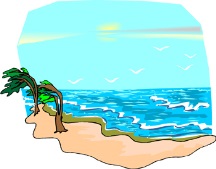 